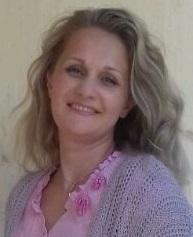 Балахтина Анжела +7 (913) 9393334 — предпочитаемый способ связиangelabalakhtina@gmail.comПроживает: НовосибирскГражданство: Россия, есть разрешение на работу: РоссияНе готова к переезду, готова к редким командировкамРуководитель направления обучения и развития персонала Занятость: полная занятостьГрафик работы: полный деньРуководитель направления обучения и развития персонала Занятость: полная занятостьГрафик работы: полный деньРуководитель направления обучения и развития персонала Занятость: полная занятостьГрафик работы: полный деньРуководитель направления обучения и развития персонала Занятость: полная занятостьГрафик работы: полный деньОпыт работы —15 лет 11 месяцевОпыт работы —15 лет 11 месяцевОпыт работы —15 лет 11 месяцевОпыт работы —15 лет 11 месяцевОкт 2012 настоящее время
3 года 11 месяцевДОМОЦЕНТР, Холдинговая компанияРуководитель направления обучения и развития персоналаОБЯЗАННОСТИ, ФУНКЦИИ
* Очное и дистанционное обучение: выявление потребности, планирование, формирование и соблюдение бюджета, организация и сопровождение, оценка эффективности, построение системы отчетности, анализ удовлетворенности обучением, обратная связь. * Формирование команды внутренних тренеров: отбор, методическая поддержка в обучении, оценка, сертификация, контроль работы после сертификации.
* Оценка персонала: определение потребности в оценке, разработка нормативно-регламентирующих документов для оценки, процедур, инструментов, организация и экспертиза оценки, сопровождение персонала после оценки (обратная связь, индивидуальный план развития (ИПР), построение системы отчетности и контроля.
ДОСТИЖЕНИЯ
* разработана и внедрена многоуровневая система оценки и обучения персонала розничной сети (продавцы, руководители отделов) и оптовых подразделений (менеджеры активных продаж)
* разработана и внедрена комплексная система оценки и обучения директоров магазинов и директоров филиалов, сотрудников коммерческого департамента, департамента информационных технологий, департамента логистики * разработан и внедрен стандарт создания корпоративного тренинга, стандарт дистанционных курсов* разработаны и внедрены стандарты работы для сотрудников розницы, организовано коррекционное обучение по результатам корпоративных ежемесячных оценок и оценки Тайного покупателя. * разработан и внедрен проект по обучению персонала силами ключевых сотрудников компании* составлено и реализовано техническое задание по обновлению контента и навигации в Системе дистанционного обучения (Битрикс)* организовано обновление курсов по ассортименту в Системе Дистанционного Обучения силами сотрудников магазинов* лично сделано более 15 дистанционных курсов разной тематики
* автоматизирована система оценки по методу 360 градусов и тестирование по дистанционным курсам в 1С
ДОМОЦЕНТР, Холдинговая компанияРуководитель направления обучения и развития персоналаОБЯЗАННОСТИ, ФУНКЦИИ
* Очное и дистанционное обучение: выявление потребности, планирование, формирование и соблюдение бюджета, организация и сопровождение, оценка эффективности, построение системы отчетности, анализ удовлетворенности обучением, обратная связь. * Формирование команды внутренних тренеров: отбор, методическая поддержка в обучении, оценка, сертификация, контроль работы после сертификации.
* Оценка персонала: определение потребности в оценке, разработка нормативно-регламентирующих документов для оценки, процедур, инструментов, организация и экспертиза оценки, сопровождение персонала после оценки (обратная связь, индивидуальный план развития (ИПР), построение системы отчетности и контроля.
ДОСТИЖЕНИЯ
* разработана и внедрена многоуровневая система оценки и обучения персонала розничной сети (продавцы, руководители отделов) и оптовых подразделений (менеджеры активных продаж)
* разработана и внедрена комплексная система оценки и обучения директоров магазинов и директоров филиалов, сотрудников коммерческого департамента, департамента информационных технологий, департамента логистики * разработан и внедрен стандарт создания корпоративного тренинга, стандарт дистанционных курсов* разработаны и внедрены стандарты работы для сотрудников розницы, организовано коррекционное обучение по результатам корпоративных ежемесячных оценок и оценки Тайного покупателя. * разработан и внедрен проект по обучению персонала силами ключевых сотрудников компании* составлено и реализовано техническое задание по обновлению контента и навигации в Системе дистанционного обучения (Битрикс)* организовано обновление курсов по ассортименту в Системе Дистанционного Обучения силами сотрудников магазинов* лично сделано более 15 дистанционных курсов разной тематики
* автоматизирована система оценки по методу 360 градусов и тестирование по дистанционным курсам в 1С
Янв 2011- Авг2012
1 год 8 месяцевУчебный центр "Сфера" - Руководитель образовательных проектов* разработка и реализация образовательных проектов: переговоры с заказчиками, выявление потребности в обучении, подбор обучающих программ и тренеров, планирование и соблюдение бюджета на проект, документационное и методическое обеспечение
* преподавательская, тренерская деятельностьУчебный центр "Сфера" - Руководитель образовательных проектов* разработка и реализация образовательных проектов: переговоры с заказчиками, выявление потребности в обучении, подбор обучающих программ и тренеров, планирование и соблюдение бюджета на проект, документационное и методическое обеспечение
* преподавательская, тренерская деятельностьНоя 2009-Дек 2010
1 год 2 месяцаЮниколор - Менеджер по персоналу* первичный отбор, разработка и реализация программы по адаптации персоналаЮниколор - Менеджер по персоналу* первичный отбор, разработка и реализация программы по адаптации персоналаАпр 2002-Окт 2009
7 лет 7 месяцевСибирский независимый институт - Преподаватель* разработка, внедрение образовательных программ и методических пособий по спецпредметам: "Психолингвистика", "Текстология"Сибирский независимый институт - Преподаватель* разработка, внедрение образовательных программ и методических пособий по спецпредметам: "Психолингвистика", "Текстология"Янв 2003-Апр2006
3 года 4 месяцаЗАО НПП «РОТЕК-Новосибирск» Специалист по интернет-коммуникации* мониторинг и аналитика бизнес-окружения компании 
* наполнение корпоративного сайта
* организация и проведение корпоративных мероприятий.ЗАО НПП «РОТЕК-Новосибирск» Специалист по интернет-коммуникации* мониторинг и аналитика бизнес-окружения компании 
* наполнение корпоративного сайта
* организация и проведение корпоративных мероприятий.Сен 2000-Апр2002
1 год 8 месяцевЗАО «НооЛаб» Консультант по лингвистике* консультация программистов по компьютерной лингвистикеЗАО «НооЛаб» Консультант по лингвистике* консультация программистов по компьютерной лингвистикеОбразованиеОбразованиеОбразованиеОбразованиеВысшее 2001Высшее 2001Высшее 2001Новосибирский государственный педагогический университет, Новосибирск  филологический, Учитель русского языка и литературы Повышение квалификации, курсыПовышение квалификации, курсыПовышение квалификации, курсыПовышение квалификации, курсы201420142014Тренинг-менеджмент Новосибирский государственный университет201020102010Программа «Кадровое делопроизводство и правовые отношения в организации» Учебный центр «Знание-сила»200820082008Менеджер по персоналу Учебно-научный центр психологии НГУКлючевые навыкиКлючевые навыкиКлючевые навыкиКлючевые навыкиЗнание языковЗнание языковЗнание языковРусский — роднойАнглийский — базовые знанияДополнительная информацияДополнительная информацияДополнительная информацияДополнительная информацияОбо мнеОбо мнеОбо мнеПрофессиональные навыки и умения
• Опыт в сфере подбора, развития, обучения и адаптации персонала.
• Опыт составления, реализации учебных планов и обучающих /развивающих программ.
• Опыт обучения, консультирования, проведение тренингов.

Деловые и личные качества 
• Нацеленность на высокие результаты выполняемой работы.
• Способность передавать свой опыт другим.
• Организаторские способности.